01.12.2021СОДЕРЖАНИЕВНИМАНИЕ!Данное руководство по эксплуатации действительно для всех исполнений агрегата.Все сведения в данном руководстве по эксплуатации соответствуют уровню информации на момент печати этого документа. Вследствие непрерывной модернизации агрегата возможны различия между агрегатом и сведениями, изложенными в этом руководстве по эксплуатации.Отличающиеся сведения, иллюстрации или описания не могут рассматриваться в качестве основания для предъявления претензий.Иллюстрации предназначены для ориентации и их следует понимать как принципиальные изображения.В случае продажи агрегата необходимо убедиться в том, что данное руководство по эксплуатации прилагается к агрегату.1 Назначение изделияТехническое описание и инструкция по эксплуатации (ТО) предназначены для изучения устройства, регулировки, технического обслуживания и эксплуатации борон дисковых БДМТ (далее борона).Борона предназначена для традиционной и минимальной основной и предпосевной обработки почвы на глубину до 15 см, уничтожения сорняков, измельчения пожнивых остатков, омоложения лугов и пастбищ под зерновые, технические и кормовые культуры. Борона должна эксплуатироваться на почвах всех типов, кроме каменистых в том числе и слабокаменистых, при влажности 12-25% и твердости почвы до 1,2 МПа (12 кгс/см2) в горизонтах от 0 до 15 см на полях с ровным и волнистым до 8º рельефом местности. Не допускается в почве и на поверхности поля наличие камней или иных включений (пней, корней и т.д.) размером свыше 5 см.ВНИМАНИЕ! Не рекомендуется работа БДМТ после вспашки.За один проход борона производит измельчение и заделку растительных остатков предшественника, и сорной растительности в почву, создает взрыхленный и выровненный слой почвы, заделывает внесенные удобрения.Рабочими органами бороны являются сферические диски, каждый рабочий орган установлен на индивидуальной стойке.Каждый ряд дисков имеет возможность регулировки угла атаки. Диск при этом выполняет роль лемеха и отвала, что способствует лучшему обороту отрезаемого пласта, его крошению, а также снижению требуемого тягового усилия трактора. Отсутствие в конструкции дисковых батарей с единой осью позволяет БДМТ работать во влажную погоду, на землях с большим количеством растительных остатков, а также на землях с любым количеством сорной растительности, при этом исключается наматывание на ось диска и плотное забивание рядов дисков. Отпадает необходимость применения в конструкции чистиков, так как в процессе работы происходит самоочищение диска.Борона дисковая БДМТ 6х2 агрегатируется с тракторами с/х назначения мощностью от 180 л.с.2 Технические данныеТаблица 1 – Основные параметры и размеры3 Устройство и работа бороны3.1 Борона (рисунок 1) представляет собой полуприцепную машину с рядным расположением рабочих органов на индивидуальной стойке и состоит из рамы 1 на которую установлены подрамник 2 с крыльями 3, катков: центрального 4, установленного на раму и боковых 5, установленных на крыльях, сницы 6, колесного хода 7, талрепа 8. ПРИМЕЧАНИЕ. В трехрядных боронах на первом ряду диски установлены навстречу друг другу для повышения курсовой устойчивости агрегата.3.2 Сница (рисунок 2) служит для передачи тягового усилия трактора. Сница представляет собой цельносварную раму 1, оснащенную смазываемой вращаемой петлей 2 для агрегатирования с трактором, гидроцилиндром 3, рычагом 4 - для передачи усилия от гидроцилиндра сницы к талрепу, при подъеме бороны дисковой в транспортное положение. Сница посредством щек 5 соединяется с рамой бороны. Стояночная стойка 6 служит опорой сницы на отцепленной бороне и облегчает процесс агрегатирования орудия с трактором.ПРИМЕЧАНИЕ. Система регулировки «гидроцилиндр + рычаг + талреп» исключает необходимость настройки бороны после каждого перегона.3.3 Талреп (рисунок 3) предотвращает выглубление бороны во время ее работы при гребнистости, а также нивелирует нагрузки при галопировании трактора. Талреп состоит из муфты 1 и двух винтов с правой 2 и левой 3 резьбой. Выбранное положение талрепа фиксируется контргайкой 4.3.4 Рама бороны (рисунок 4) предназначена для установки сницы, подрамника, колесного хода, крепления центральной секции катка. К ферме рамы приварены понизители 1, на которые устанавливается сница. На несущих балках рамы имеются проушины для стопорения крыльев бороны в транспортном положении 2, проушины для крепления шасси бороны 3, а в торцах балок установлены фланцы 4 крепления центральной балки катка. Так же на раме имеются проушины крепления гидроцилиндров крыла 5 и колесного хода 6.ПРИМЕЧАНИЕ. Ориентирование сницы в понизителях рамы производится в зависимости от типа обрабатываемой почвы: верхнее отверстие – для обработки тяжелых почв, нижнее – для неглубокой обработки (экономия ГСМ).3.5 Подрамник 1 предназначен для установки режущих узлов, на нем также установлены корпуса для крепления крыльев 2 (рисунок 5). На несущих балках подрамника и крыльев, во втулках, консольно, с возможностью поворота, устанавливаются рабочие органы 3. На подрамнике и крыльях приварены проушины для подъемно-транспортных работ при сборке-разборке бороны.На крыльях имеются фланцы 4 для крепления балок боковых катков.3.6 Режущий узел (рисунок 6) предназначен для подрезания, скола и оборота пласта. Является основным рабочим органом орудия. Состоит из поворотной стойки 1, корпуса подшипников 2 и сферического диска 3. Поворотная стойка по всей длине контакта со втулкой рамных конструкций орудия имеет винтовую канавку для равномерной смазки. Режущий узел в зависимости от заказа комплектуется дисками различных производителей.ВНИМАНИЕ!  В комплект запасных частей прилагается 5% спец болтов с масленкой для смазывания. Этот болт используется только для смазки стоек. Для работы используется стандартный болт М12х30 прочностью 8.8.3.7 Колесный ход (рисунок 7) предназначен для перевода орудия в транспортное положение и наоборот, перегонов оборудования при транспортировке и при разворотах в процессе работы. Рама 1, колесного хода, имеет проушины крепления гидроцилиндров 2, втулки крепления к раме 3. В продольные балки вварены пара ступиц  для установки колес 4.3.8 Каток (рисунок 8) позволяет регулировать глубину обработки почвы, обеспечивать копирование рельефа. Балка катка 1, служит для соединения катка 2 с рамой. Аммортизационная регулировочная система 3 (пружина, расположенная на балке катка) нивелирует ударные нагрузки от работы катка и позволяет дополнительно регулировать глубину обработки почвы, обеспечивать копирование рельефа. Соединение оси катка и рычага происходит через компенсатор несоосности 4, который уменьшает нагрузку на подшипник и предотвращает его разрушение при различных нагрузках.3.9 Гидросистема (рисунок 9) предназначена для перевода бороны из транспортного положения в рабочее и обратно. Гидросистема состоит из гидроцилиндра сницы 1, 2-х гидроцилиндров колесного хода 2, гидроцилиндров крыльев 3, маслопроводов 4 и рукавов высокого давления 5.ВНИМАНИЕ!   Максимальное давление в гидросистеме не должно превышать 16МПа (160атм)3.10 Электрооборудование предназначено для указания поворотов, стоп-сигнала и габаритов в темное время суток.Электрооборудование, в соответствии с рисунком 10, состоит из 2-х вилок штепсельных 1, розетки 2, проводов ПВС 3, передних кронштейнов с белым фонарем 4 и задних кронштейнов с фонарями указания поворотов, стоп-сигнала и габаритов 5.Штепсельная вилка предназначена для соединения электрооборудования бороны с электрооборудованием трактора при транспортировании бороны по дорогам общего пользования. 4 Подготовка бороны к работеВНИМАНИЕ!  Борона поставляется потребителю в частично разобранном состоянии для облегчения транспортировки.4.1 При поступлении бороны потребителю необходимо:- проверить комплектность в соответствии с комплектовочной ведомостью, прилагаемой к данному руководству;- произвести внешний осмотр составных частей бороны на предмет отсутствия механических повреждений, коррозии. Обнаруженные повреждения устранить.4.2 Досборка бороны.Рабочие места для досборки бороны должны быть оборудованы специальными подставками и подъемно-транспортными устройствами.Перед досборкой бороны разложить все узлы и детали в последовательности, удобной для сборки. Все трущиеся детали перед сборкой очистить от краски, пыли, смазать консистентной смазкой.ПРИМЕЧАНИЕ. Элементы резьбовых соединений затягивать динамическим усилием, соответствующим данному диаметру резьбы и крепить их от самоотвинчивания путем постановки шплинтов, пружинных шайб и замков, согласно комплекту поставки.4.3 Досборку бороны вести в следующей последовательности:4.3.1 Установка сферических дисков (при необходимости):-установить подрамник на подставки рабочими органами вверх;-последовательно, от первого ряда, справа-налево, установить и закрепить сферические диски, усилие затяжки болтов 3 кгм;-повернуть сферические диски каждого ряда на угол атаки 0…5º;-кантовать подрамник, установить его на диски;-аналогично собрать крыло левое и правое;-установить талрепы механизма установки угла атаки дисков, используя прилагаемые детали и крепеж.4.3.2 Установка подрамника и крыльев на раму.-установить на раму подрамник, совместив фланцы, закрепить прилагаемым крепежом. Затянуть гайки усилием 118Н*м;-установить валы крыльев в корпуса на решетке подрамника, закрепить прилагаемым крепежом.4.3.3 Досборка колесного хода (при поставке в разобранном виде).-установить колеса на ступицы, гайки затянуть усилием 10 кгм;-довести давление в шинах колес до 0,25 МПа.4.3.4 Установка колеса хода.-установить колесный ход в проушине на раме;-зафиксировать колесный ход в проушинах осями, зашплинтовать;-соединить пальцем проушину штока гидроцилиндра с кронштейном колесного хода, зафиксировать палец шплинтом;-соединить гидропровода рукавами высокого давления.4.3.5 Установка сницы.-присоединить проушины сницы к понизителям елям рамы с помощью прилагаемых осей;-установить талреп проушиной между щеками рамы и вилкой на рычаг сницы;- собрать гидросистему прилагаемыми рукавами высокого давления.4.3.6 Установка катков (рисунок11):-установить балку центрального катка в сборе с рычагами на ферму рамы; -установить кронштейны крепления катков в сборе с рычагами на левое и правое крыло, при этом кронштейны устанавливаются рычагами наружу;-демонтировать гайки, шайбы 4 и по одному компенсатору 5 на барабанах катка, как показано на рисунке 11;-установить последовательно полуосями 7 левую и правую стороны барабана катка в гнезда 8 рычагов;-установить компенсаторы, шайбы и гайки барабана катка на штатные места;-затянуть усилием 300H*м гайки крепления барабана катка;-обеспечить сборку, чтобы при работе катка грунт разбрасывался в разные стороны по ходу трактора.4.3.7 Монтаж гидросистемы. Принципиальная схема (рисунок 12) гидросистемы бороны.4.4.8 Монтаж электрооборудования. Установить электрооборудование согласно рисунку 10.5 Настройки и регулировки бороны5.1 Настройка угла атаки дисков бороны.Механизм установки угла дисков (рисунок 13) винтового типа, предназначен для одновременного изменения угла атаки дисков в пределах от 0 до 30 градусов. Каждый ряд дисков имеет механизм установки угла атаки, который представляет собой талрепы с вилочными наконечниками 1. С помощью болтов с гайками талрепы соединяются с кронштейнами 2 (на раме) и планками синхронной регулировки 3.На планках имеются указатели 4 угла атаки для каждого ряда, а к балке рамы приварена шкала 5 угла атаки.5.2 Регулировка подшипников режущего узла.Необходимость регулировки возникает при возникновении люфта оси диска. При регулировке необходимо:-очистить от грязи и пожнивных остатков режущий узел;-снять стопорное кольцо крышки режущего узла;-снять крышку;-вынуть шплинт;-закрутить до упора гайку, а затем отпустить ее на 1/12 грани (при этом вращение диска должно быть с очень небольшим сопротивлением);-вставить шплинт и развести его концы на 45°. Если прорезь гайки не совпадает с отверстием в оси необходимо отвернуть гайку до совмещения с отверстием;-если подшипники не подаются регулировке необходимо взамен шайбы поставить ремонтную шайбу и произвести регулировку вышеуказанным способом.6 Агрегатирование бороны5.1 Борона является прицепным орудием.5.2 Используемый трактор должен быть оснащен раздельноагрегатной гидросистемой.5.3 Борона агрегатируется с трактором с помощью серьги.5.4 Для присоединения прицепного устройства бороны к прицепной скобе трактора необходимо:-подать трактор к прицепному устройству бороны на расстояние 10-25 см;-соединить гидросистему трактора с гидросистемой бороны;-гидросистемой трактора перевести гидросистему бороны в рабочее положение (штоки гидроцилиндров втянуты).-талрепом сницы бороны регулировать положение прицепной серьги бороны до совпадения со скобой трактора;-фиксировать соединение пальцем трактора, шплинтовать;-отрегулировать талрепом сницы свободный ход проушины талрепа в щеках рамы (при положении орудия на заданной глубине обработки ось талрепа должна быть посередине паза).ПРИМЕЧАНИЕ. В критических случаях (увод бороны влево по ходу агрегата) допускается укорачиванием талрепа корректировать курсовую устойчивость бороны.-гидросистемой трактора перевести гидросистему бороны в транспортное положение.-в транспортном положении (при застопоренной гидросистеме подъема бороны) отрегулировать углы атаки для каждого ряда дисков.7 Обкатка бороны-перед началом обкатки проверить затяжку всех болтовых соединений.-обкатать борону с углом атаки дисков15°-18° в течение 30 минут.-после обкатки подтянуть все болтовые соединения, проверить температуру всех корпусов рабочих органов, при перегреве (выше 80°С) либо появлении люфта диска произвести регулировку подшипников режущего узла.- при необходимости пополнить смазкой подшипниковые узлы бороны.- полную обкатку произвести в течении 5-6 часов.ВНИМАНИЕ! В связи с обсадкой диска по поверхности оси режущего узла, при обработке первых 300 га каждые 30-50 га контролировать затяжку болтов крепления дисков к оси режущего узла. При ослаблении затяжки возможен отрыв головки болта и деформация диска.8 Работа бороны8.1 Рабочими органами бороны являются установленные на индивидуальных стойках наклонно к вертикали и с углом атаки сферические диски.При этом часть дисков развернута вправо по ходу движения орудия и при работе стремится увести (развернуть) орудие вправо. Другая часть дисков развернута влево по ходу движения орудия и при работе стремится увести (развернуть) орудие влево. Глубина обработки зависит от угла атаки дисков.8.2 Угол атаки (15-25°) устанавливается в зависимости от влажности и плотности почвы, наличия растительных остатков. Увеличение угла атаки диска увеличивает глубину обработки орудием, ширину захвата каждым диском и увеличивает нагрузку на каждый диск.8.3 При работе без прикатывающего катка или со свободно катящимся катком, глубину обработки регулируют изменением угла атаки дисков.8.4 При наличии опорного прикатывающего катка, угол атаки дисков выставляется в 20-22° и глубину обработки регулируют подъемом или опусканием прикатывающего катка.8.5 При движении орудия прямолинейно, без перекосов, обеспечивается захват каждым диском своей полосы земли, с полным перекрытием соседних следов дисков, с полным подрезанием растительных остатков и с гребнистостью дна не более 5см.8.6 При уводе орудия в сторону возможно попадания дисков последующих рядов в борозды, оставляемые дисками предыдущего ряда, при этом появляются большая гребнистость дна и огрехи. Перекос орудия легко увидеть, если в работе остановить орудие и, не поднимая диски из земли, посмотреть на крайние продольные балки рамы. Или смотреть сзади на крайние продольные балки рамы в движении при работе бороны.8.7 Для выравнивания орудия необходимо уменьшить нагрузку на диски уводящие борону в сторону перекоса и увеличить нагрузку на диски уводящие борону в противоположную от перекоса сторону.Задача решается несколькими способами и регулировку необходимо проводить в следующей последовательности:8.7.1. Увеличить угол атаки дисков уводящих борону в противоположную от перекоса сторону и уменьшить угол атаки дисков уводящих борону в сторону перекоса. При этом необходимо следить, чтобы не изменилась заданная глубина обработки, и не происходило забивания орудия землей.8.7.2. Перекосить раму орудия в продольном направлении, чтобы увеличить глубину обработки дисков уводящих борону в противоположную от перекоса сторону и уменьшить глубину обработки дисков уводящих борону в сторону перекоса. Практически, для выравнивания бороны достаточно изменить глубину обработки между первым и последним рядом дисков на 1-2см.8.8 Перекос рамы орудия в продольном направлении выполняется в следующей последовательности:8.8.1. Увеличение глубины обработки первым рядом дисков по сравнению с последним рядом дисков добиваются опусканием прикатывающего катка и одновременно с помощью талрепа на снице понижают точку присоединения орудия к трактору. Для улучшения эффекта необходимо переставить ось подсоединения сницы в верхние отверстия кронштейна рамы. При этом навеска трактора должна быть или в плавающем положении, или в закрытом положении, но верхняя ось талрепа (присоединение к раме) должна находиться посредине продолговатого отверстия проушины талрепа.8.8.2. Уменьшение глубины обработки первым рядом дисков по сравнению с последним рядом дисков добиваются подъемом прикатывающего катка и одновременно с помощью талрепа на снице повышают точку присоединения орудия к трактору. Для улучшения эффекта необходимо переставить ось подсоединения сницы в нижние отверстия кронштейна рамы. При этом навеска трактора должна быть или в плавающем положении, или в закрытом положении, но верхняя ось талрепа (присоединение к раме) должна находиться посредине продолговатого отверстия проушины талрепа.Если вышеперечисленные способы не помогают, навеску трактора ставят в закрытом положении, и перекос рамы орудия в продольном направлении принудительно устанавливают, задавливая раму в нужное положение талрепом сницы.8.9 Перекос рамы орудия в продольном направлении является наиболее действенным способом и стопроцентно устраняет уводы и перекосы орудия в сторону.ВНИМАНИЕ!! Движение бороны в рабочем положении только прямолинейное. Разворот разрешен только с переводом бороны в транспортное положение! Отклонение от прямолинейного движения борона в рабочем положении приводит к поломке изделия!!8.10 При работе бороны рабочее положение гидросистемы трактора – нейтральное, при этом транспортные колеса бороны поднять вверх, штоки гидроцилиндров полностью втянуты.8.11 По окончании работы бороны в поле, при длительных переездах рекомендуется фиксировать борону в транспортном положении, для этого: -борона переводится в транспортное положение (штоки гидроцилиндров сницы и колесного хода выдвинуты полностью, крыльев – втянуты). -сложенные крылья бороны фиксируются в проушинах рамы пальцами.-на штоки гидроцилиндров сницы и колесного хода накидываются стопора 9 Характерные неисправности и методы их устраненияВозможные неисправности и методы их устранения приведены в таблице 2.Таблица 2 – Возможные неисправности и методы их устраненияВНИМАНИЕ! Ремонтные работы, не описанные в данной инструкции по эксплуатации, разрешается производить только на сертифицированных станциях технического обслуживания.10 Меры безопасности10.1 К работе с бороной допускаются трактористы, изучившие требования по технике безопасности, конструкцию агрегатов, меры безопасности соответствующие настоящему описанию и прошедшие инструктаж по технике безопасности на рабочем месте. Сборку бороны производить при помощи подъемных устройств и исправного инструмента. Сборочно-монтажные работы следует производить в порядке описания, а также в соответствии с правилами и нормами при работе с грузоподъемными машинами. При погрузке (разгрузке) собранной бороны строповку производите за специально указанные места строповки.10.2. При работе с бороной запрещается:-	выполнять развороты и движение задним ходом с заглублёнными рабочими органами;-	производить регулировку, техническое обслуживание в транспортном положении бороны и при работающем двигателе трактора;-	находиться ближе 10 метров от бороны во время работы;-	превышать транспортную скорость по дорогам с твёрдым покрытием более 15 км/ч, по ухабистым дорогам более 5 км/час;-	производить крутые повороты в людных местах и населенных пунктах;-	нахождение посторонних лиц на бороне;-	транспортировать борону без застопоренных крыльев и упоров на гидроцилиндрах сницы и колесного хода;-	транспортировать борону без световозвращателей и включенных фонарей в ночное время;10.3 При работе с бороной, а также проведении регулировки, технического обслуживания и ремонта, соблюдайте правила пожарной безопасности.10.4 Категорически воспрещается использовать борону в целях, отличных от целей, четко указанных в данном руководстве.10.5 Соблюдайте предусмотренные правила транспортировки и правила дорожного движения.11 Техническое обслуживание 11.1 Бесперебойная эксплуатация бороны зависит от своевременного проведения технического обслуживания. ВНИМАНИЕ!! Эксплуатация бороны без проведения работ по техническому обслуживанию запрещена.11.2 Согласно ГОСТ 20793-2009 виды и периодичность технического обслуживания приведены в таблице 3.Таблица 3 – Виды и периодичность ТО.11.3 Перечень работ, выполняемых при техническом обслуживании, приведены в таблице 4Таблица 4 – Работы, выполняемые при техническом обслуживании11.4 Схема смазки бороны.Смазывать борону необходимо в соответствии с таблицей 5 своевременно и достаточной степени. Недостаточная смазка вызывает преждевременный износ трущихся частей, их заедание и выход бороны из строя. Перед смазкой очистить масленки от пыли и залипшей грязи. Следить, чтобы смазочный материал не засорялся пылью. После смазки удалить с масленки излишки смазки.Марки смазочных материалов должны соответствовать нормативной документации: Литол-24 ГОСТ 21150-87.Таблица 5 – Таблица смазки. * В комплект запасных частей прилагается 5% спец болтов с масленкой для смазывания стойки режущего узла.**Для смазки подшипниковых узлов барабана катка необходимо заполнить через пресс-масленки полости подшипниковых узлов на 2/3 объема (примерно 10...15 качков шприцем).Внимание! Места смазки указаны знаком согласно рисунку 14.12 Комплект поставки12.1 Борона должна поставляться потребителю в комплекте согласно таблице 6.Таблица 6 – Комплект поставки бороны потребителю12.2 В зависимости от условий транспортирования допускается поставка бороны в частично разобранном виде. При этом комплект поставки должен соответствовать комплектовочной ведомости, приложенной к руководству по эксплуатации.13 Транспортирование и хранение13.1 Транспортирование бороны по железным дорогам, погрузка и крепление на подвижном составе производится в соответствии с требованиями  "Правила перевозки грузов", "Транспорт", М., изд. 1983 г. и техническими условиями погрузки и крепления грузов, утвержденных Министерством путей сообщения.13.2 Транспортирование бороны может производиться автомобильным транспортом при условии обеспечения сохранности в соответствие с правилами перевозки грузов, действующими для этого вида транспорта.13.3 Погрузку и выгрузку бороны производите грузоподъемными средствами в соответствии с ГОСТ 12.3.002, ГОСТ 12.3.009.13.4 Хранение осуществлять по ГОСТ 7751.13.5 Борону устанавливайте на хранение в сухом месте в закрытом помещении или под навесом. Не храните вблизи искусственных удобрений.13.6 Борону основательно почистите. Грязь притягивает влагу и приводит к образованию ржавчины.13.7 После окончания сезона работ борона должна быть подготовлена к длительному хранению согласно пункту 6.1.3 и ГОСТ 7751 «Техника используема в сельском хозяйстве. Правила хранения».14 Утилизация14.1 Работы по утилизации необходимо проводить в местах, оснащенных соответствующими грузоподъемными механизмами, емкостями сбора отработанных масел и оснащенных средствами пожаротушения.14.2 При разборке бороны необходимо соблюдать требования инструкций по технике безопасности и меры безопасности согласно раздела 9 настоящего руководства по эксплуатации.15 Гарантия изготовителя15.1 Изготовитель гарантирует соответствие бороны требованиям технических условий при соблюдении потребителем правил транспортирования, эксплуатации и хранения, установленных техническими условиями и руководством по эксплуатации.15.2 Гарантийный срок эксплуатации - 24 месяца. Начало гарантийного срока исчисляется со дня ввода в эксплуатацию, но не позднее 12 месяцев, со дня получения бороны потребителю.15.3 Обязательства изготовителя в период гарантийного срока эксплуатации - в соответствии с Положением о гарантийном сроке эксплуатации сложной техники и оборудованием, утвержденного постановлением Совета Министров Республики Беларусь от 27.06 2008г. № 952.15.4 Претензии по качеству предъявляются в соответствии с действующим законодательством Республики Беларусь. При поставке на экспорт - в соответствии с соглашением о порядке разрешения споров, связанных с осуществлением хозяйственной деятельности.16 Свидетельство о приёмкеБорона дисковая модернизированная тяжелая БДМТ-______________________________№___________________________ соответствует _____________________________________(Наименование ТНПА)и признан годным к эксплуатации.Дата выпуска__________________Штамп контролёра _______________________ГАРАНТИЙНЫЙ ТАЛОНБорона дисковая модернизированная тяжелая БДМТ-_______ 2._____________________	(Число, месяц, год выпуска)3._____________________           (заводской номер изделия)Изделие полностью соответствует чертежам, техническим условиям и стандартам.ТУ BY 500021957.084-2021Гарантируется исправность изделия в эксплуатации в течение 24 месяца  со дня ввода в эксплуатацию. Начало гарантийного срока исчисляется со дня ввода изделия в эксплуатацию, но не позднее 12 месяцев со дня приобретения. Гарантия не распространяется на комплектующие (составные части), подлежащие периодической замене.Начальник ОТК завода					_______________             (подпись)М.П.1.______________________________________________________________(дата получения изделия на складе предприятия - изготовителя)________________						_______________       (Ф.И.О., должность)					                      (подпись)М.П.2. _____________________________________________________________(Дата продажи (поставки) изделия продавцом (поставщиком))________________						_______________   (Ф.И.О., должность)					                       (подпись)_______________________________________________________________(Дата продажи (поставки) изделия продавцом (поставщиком))________________						_______________   (Ф.И.О., должность)					                                (подпись)3. _____________________________________________________________(Дата ввода изделия в эксплуатацию)_____________________					_______________   (Ф.И.О., должность)					                        (подпись)ПООО "Техмаш" г.Лида231294, Республика Беларусь,г. Лида, ул. Притыцкого, 22Тел/факс+375 15 61 15 84Приемная+375 15 61 15 80Коммерческий отдел+375 15 61 15 81+375 15 61 15 82http://www.tehmash.byE-mail:info@tehmash.byБОРОНА ДИСКОВАЯ МОДЕРНИЗИРОВАННАЯ ТЯЖЕЛАЯБДМТ-6х2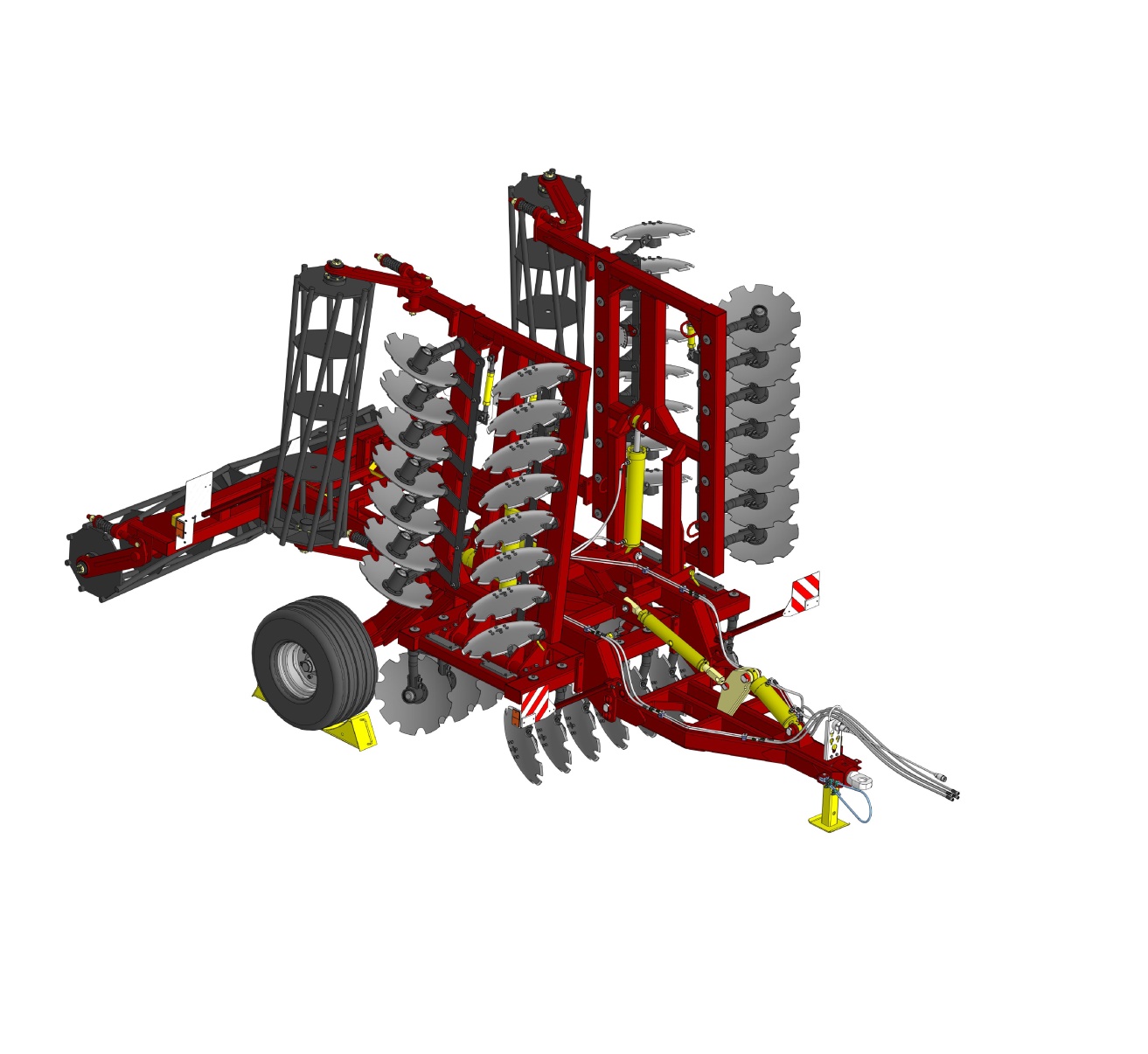 Руководство по эксплуатации БДМТ 6х2 00.000 РЭг. Лида1Назначение изделия42Технические данные53Устройство и работа бороны64Подготовка бороны к работе125Настройки и регулировки бороны156Агрегатирование бороны167Обкатка бороны168Работа бороны179Характерные неисправности и методы их устранения1910Меры безопасности2011Техническое обслуживание2112Комплект поставки2413Транспортирование и хранение2614Утилизация2615Гарантия изготовителя2716Свидетельство о приёмке27ПРИЛОЖЕНИЕ А28ПРИЛОЖЕНИЕ Б29Наименование показателейЕд.Изм.Значение показателейБДМТ 6х21. Тип машиныполуприцепная2. Агрегатирование с тракторами мощностью, не менеел.с.1803. Производительность:-за 1 час основного времени-за 1 час эксплуатационного временигага4,8-7,23,6-5,44. Рабочая скорость, не болеекм/ч8-125. Транспортная скорость, не болеекм/ч156. Рабочая ширина захватам67. Количество рядов дисковшт28. Глубина обработки см5-159. Угол атаки дисковград0-3010. Масса машины (без доп. оборудования), не болеекг390011. Габаритные размеры (без дополнительного оборудования)в рабочем положении, не более- длина- ширина- высотав транспортном положении, не более- длина- ширина- высотамммм52006400140052003100360012. Дорожный просвет, не менеемм30013. Количество обслуживающего персонала, челчел1(тракторист)14. Основные показатели качества выполнения технологического процесса:- уничтожение почвенной корки- гребнистость поверхности после прохода бороны:без дополнительных катков, не болеес установкой дополнительных катков, не более- крошение почвы (массовая доля фракций до 50 мм):без дополнительных катков, не менеес установкой дополнительных катков, не менее- подрезка сорняков и растительных остатков в зоне обработки, не менее%смсм%%%986370909015. Масса дополнительных вальчатых катковкг135016. Масса дополнительных трубчатых катковкг107017 Срок службылет8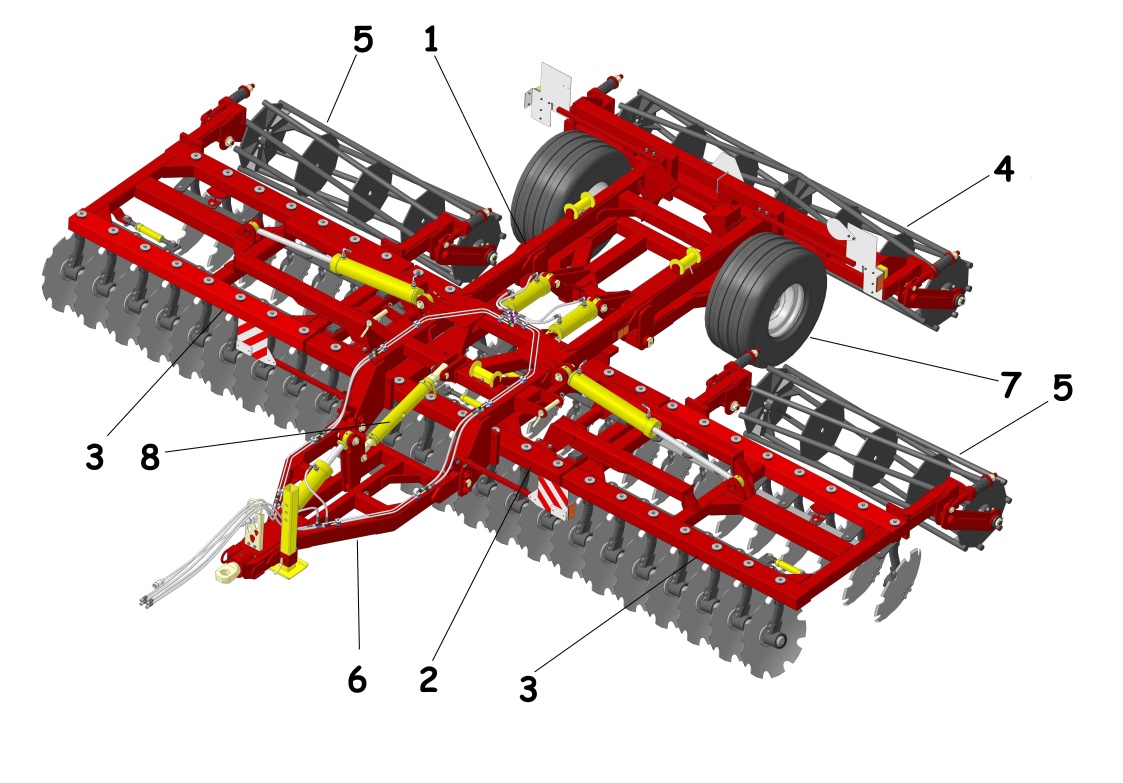 Рисунок 1 – Общий вид бороны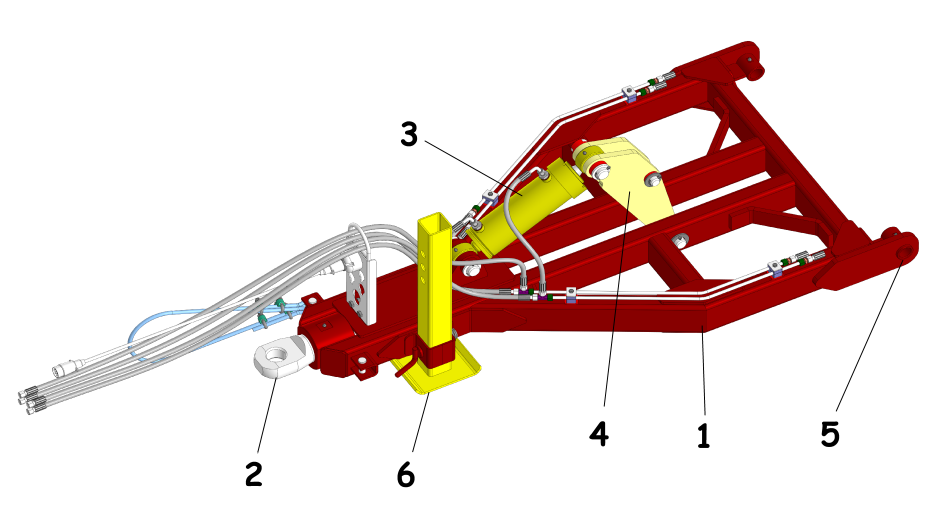 Рисунок 2 – Сница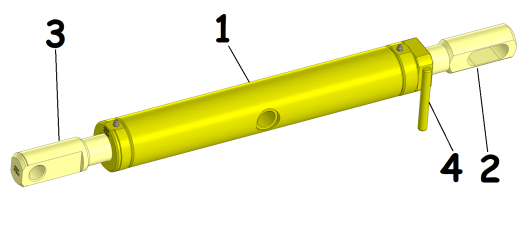 Рисунок 3 – Талреп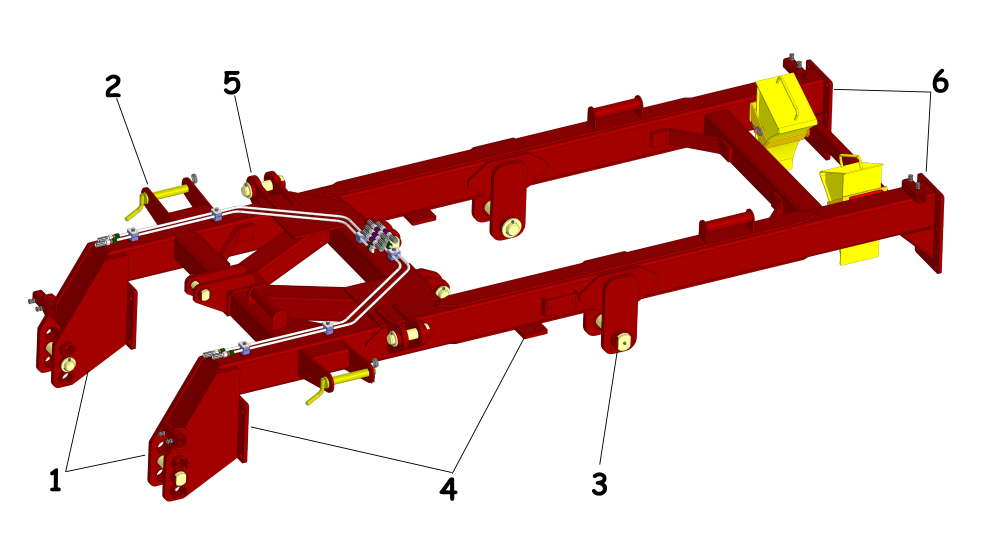 Рисунок 4 – Рама бороны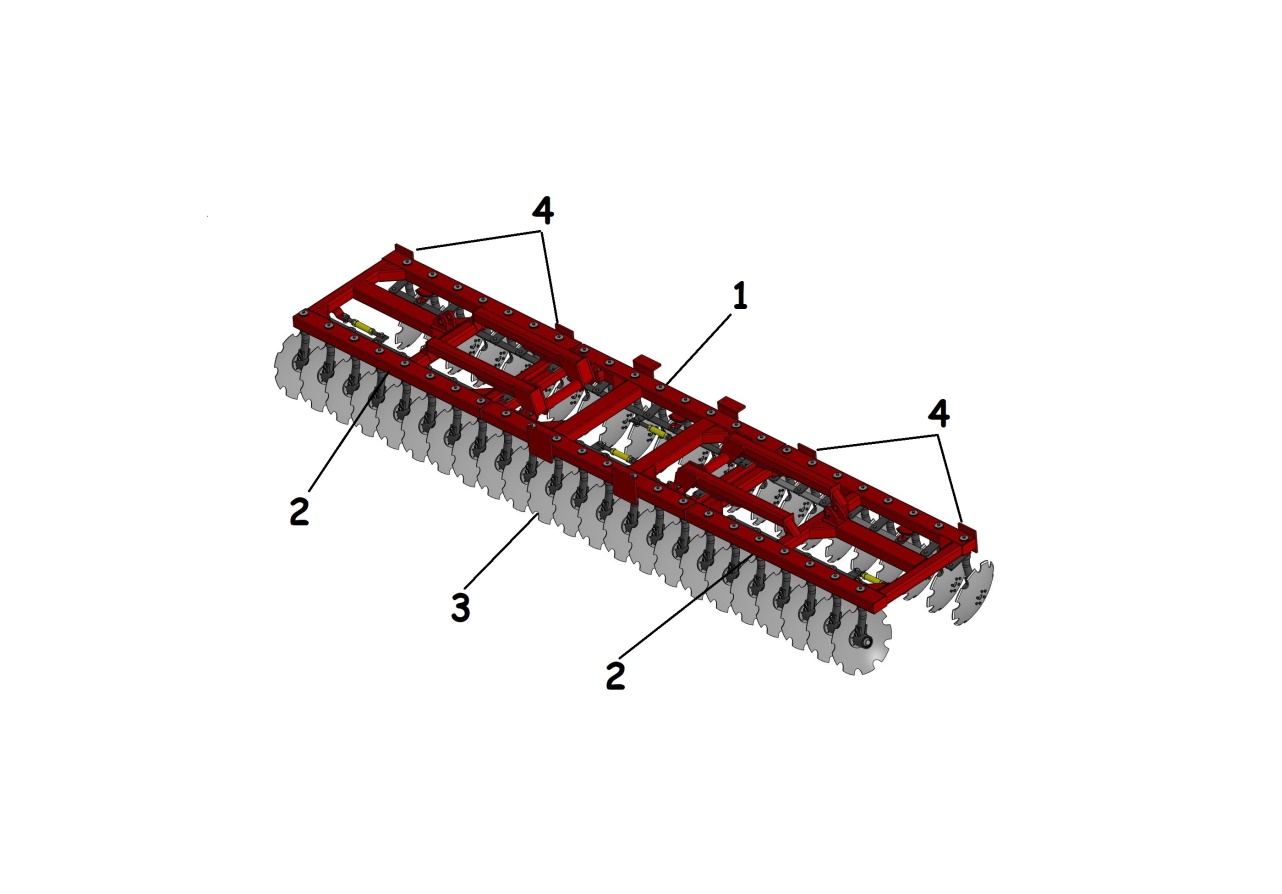 Рисунок 5 – Подрамник с крыльями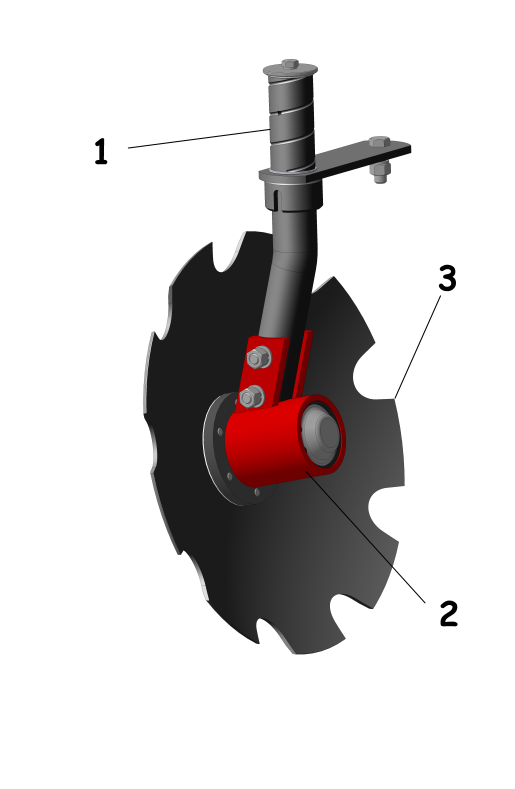 Рисунок 6 – Режущий узел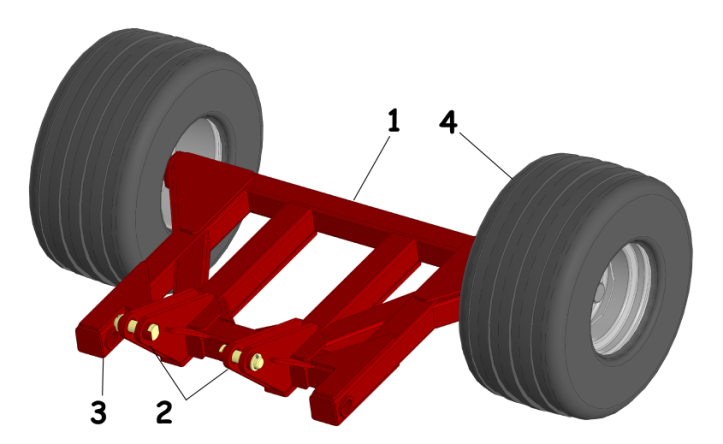 Рисунок 7 – Колесный ход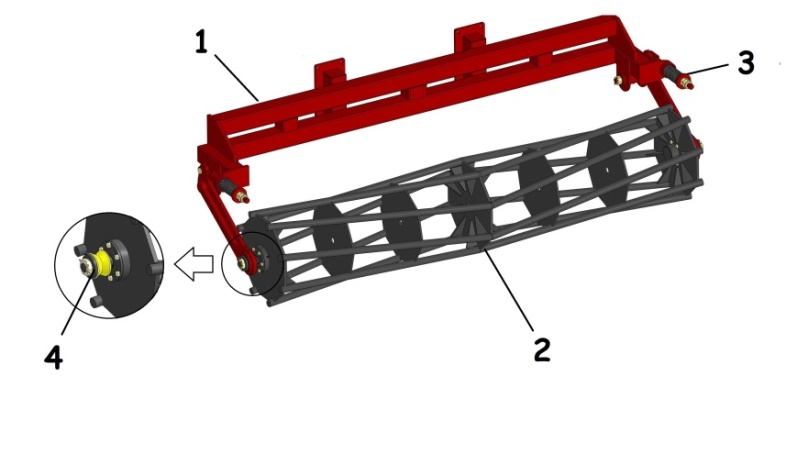 Рисунок 8 - Каток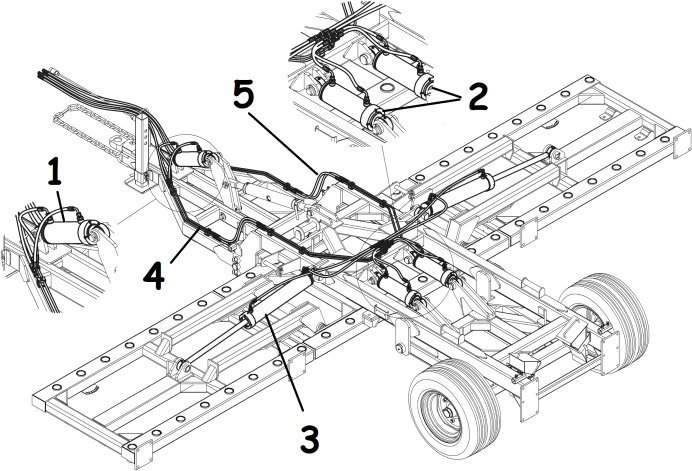 Рисунок 9 - Гидросистема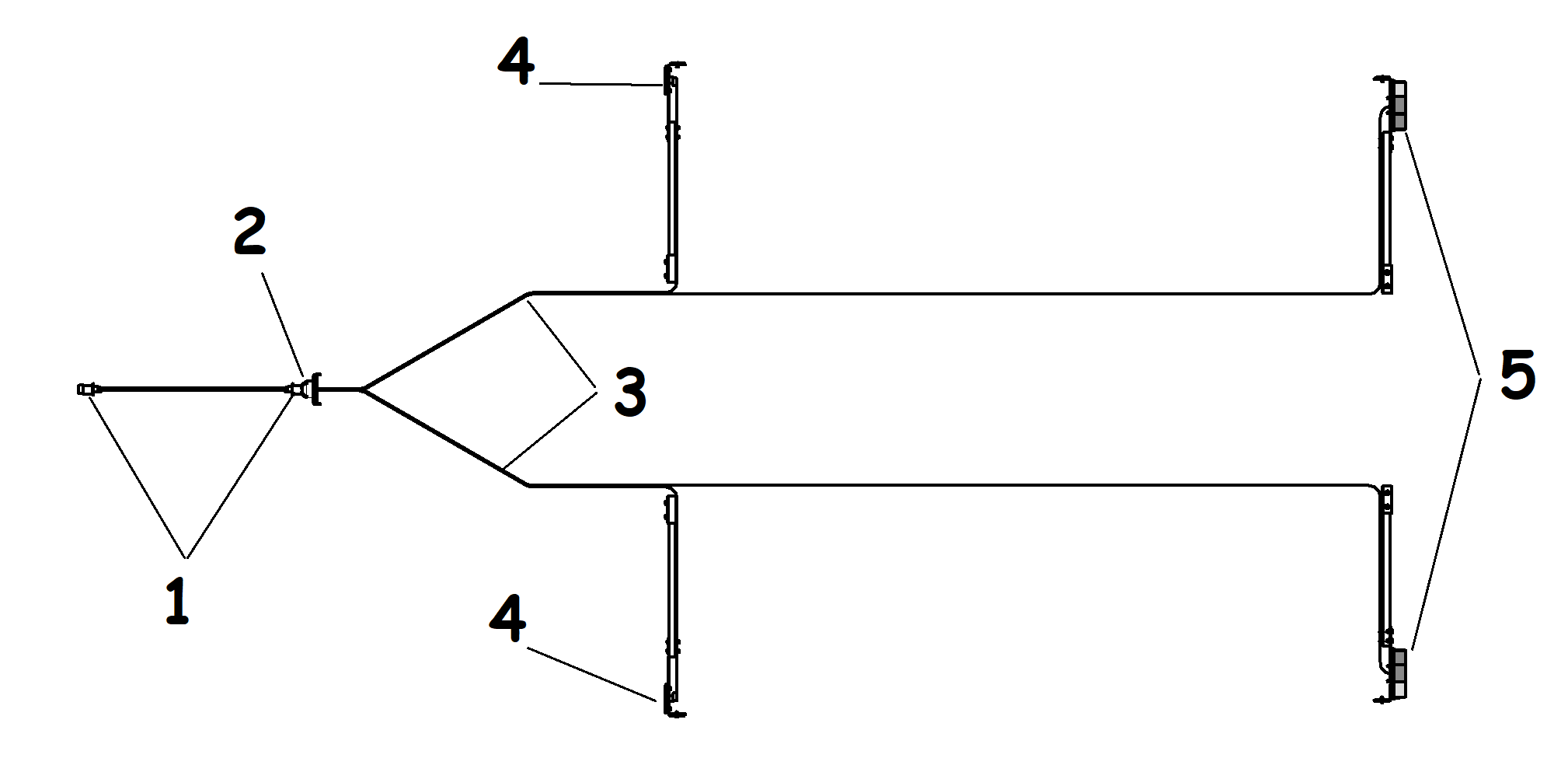 Рисунок 10 – Схема электрооборудования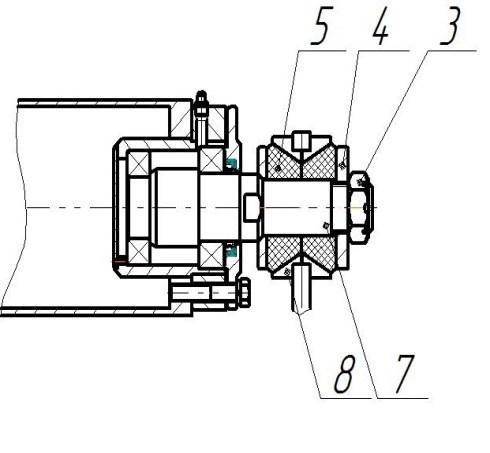 Рисунок 11 – Установка катков.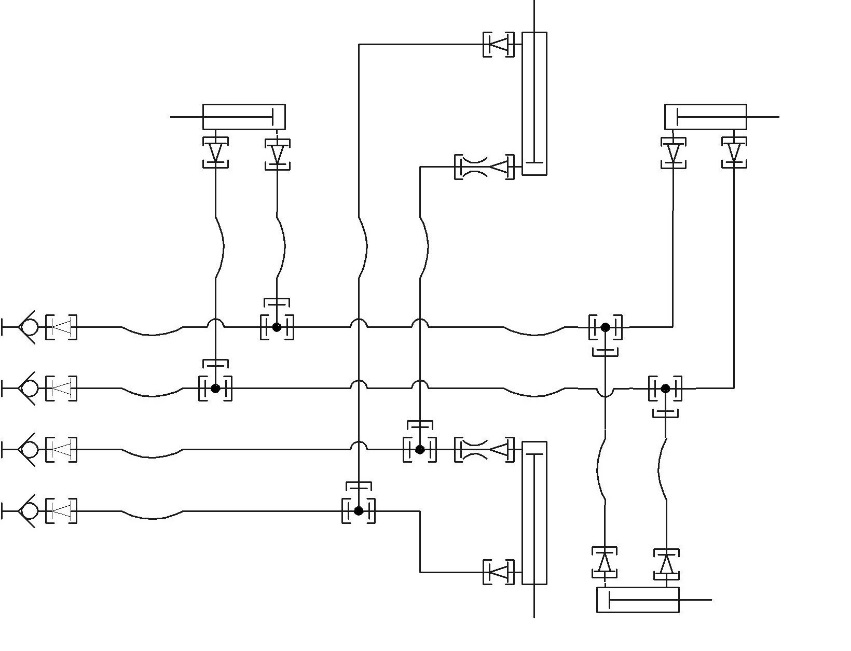 Рисунок 12 – Принципиальная схема гидросистемы бороны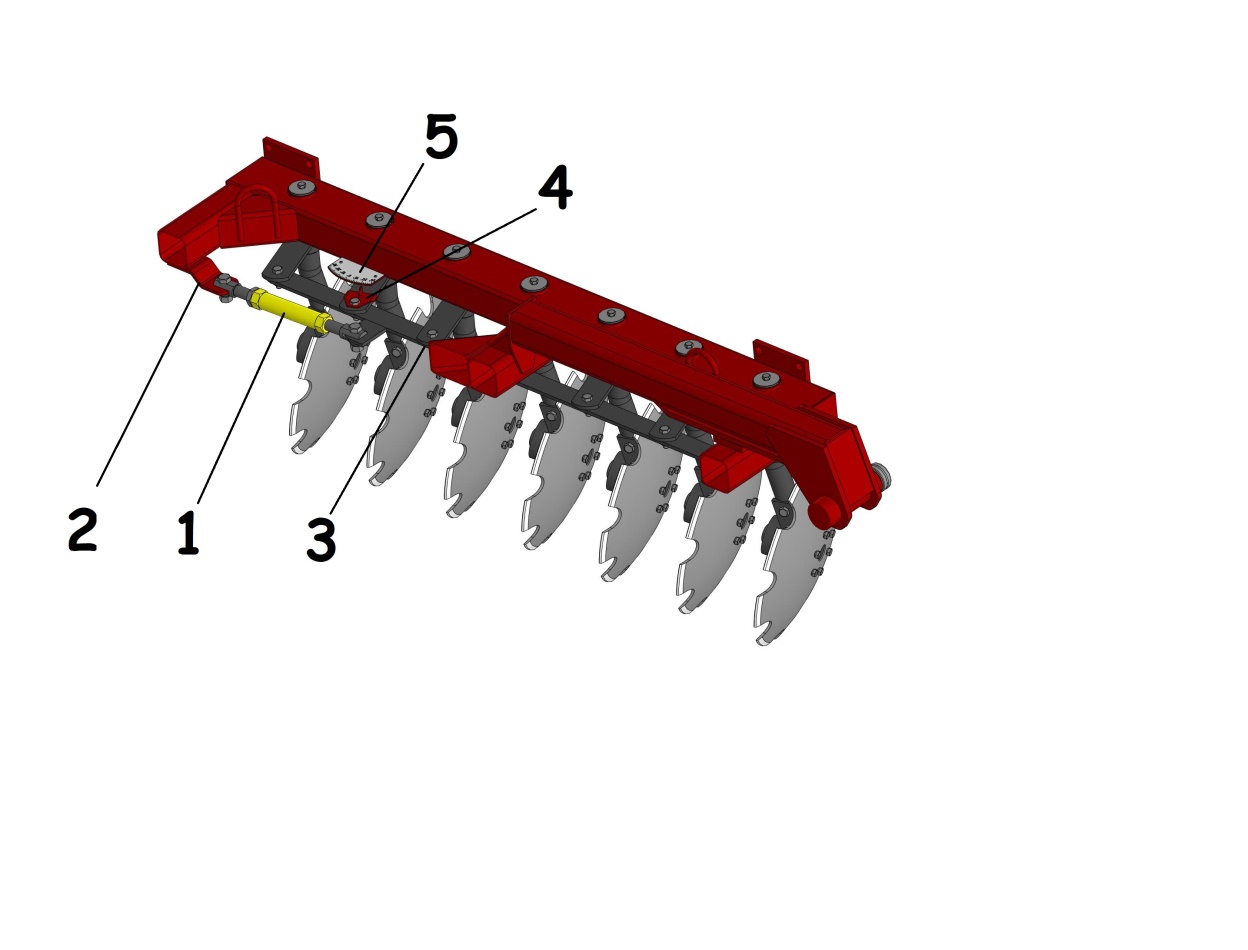 Рисунок 13 – Механизм установки угла дисковНеисправность, внешнее проявлениеВозможные причиныМетод устранения1. Недостаточная глубина обработкиНе правильно отрегулирована глубина обработкиОтрегулировать глубину обработки 2. Колесо имеет осевой люфт. Не отрегулированы подшипники колес.Не отрегулированы конические подшипникиОтрегулировать подшипники колес 3. Орудие отклоняется в сторону от курса (бочит)Рама орудия не в горизонтальном положенииОтрегулировать горизонтальность рамы 4. Подтекает масло в соединениях гидросистемыНе затянуты резьбовые соединения гидросистемыПодтянуть соединения5. При включении рукоятки гидрораспределителя трактора не включаются гидроцилиндрыНет масла в бакеНеисправны разрывные муфтыДолить масло в бакЗаменить разрывные муфты6. Не вращаются прикатывающие каткиИзносился подшипник или сломался корпусЗаменить подшипник или корпусВиды технического обслуживанияПериодичность или срок 
постановки на ТО1 Техническое обслуживание при эксплуатационной обкатке (подготовке, проведении, окончании)Один раз после расконсервации бороны дисковой у потребителя2 Ежесменное техническое обслуживаниеОдновременно с ЕТО трактора, с которым агрегатируется борона (через каждые 10 часов)3 Периодическое техническое обслуживаниеЧерез каждые 40 часов работы4 Техническое обслуживание перед началом эксплуатации для машин сезонного использования1 раз перед началом рабочего сезона5 Техническое обслуживание при хранении1 раз после окончания рабочего сезонаСодержание работ и методика их проведенияТехнические требованияТехнические требованияПриборы, инструменты, приспособления и материалы для работ122311.3.1 Техническое обслуживание при эксплуатационной обкатке11.3.1 Техническое обслуживание при эксплуатационной обкатке11.3.1 Техническое обслуживание при эксплуатационной обкатке11.3.1 Техническое обслуживание при эксплуатационной обкатке1 Проверить давление в шинах колёс1 Проверить давление в шинах колёсДавление 0,25 МПаМанометр шинный2 Проверить и при необходимости подтянуть болтовые соединения крепления режущих узлов, катка, планок регулировочных2 Проверить и при необходимости подтянуть болтовые соединения крепления режущих узлов, катка, планок регулировочныхРезьбовые соединения должны быть затянутыКомплект инструмента трактора11.3.2 Ежесменное техническое обслуживание (ЕТО)11.3.2 Ежесменное техническое обслуживание (ЕТО)11.3.2 Ежесменное техническое обслуживание (ЕТО)11.3.2 Ежесменное техническое обслуживание (ЕТО)1 Очистить борону от пыли, грязи консервационной смазки и просушить1 Очистить борону от пыли, грязи консервационной смазки и просушитьНаличие загрязнений не допускаетсяЧистик, ветошь, нефрас С50/170 ГОСТ 85052 Проверить комплектность 2 Проверить комплектность Визуальный осмотр3 Осмотреть борону на предмет обнаружения механических повреждений3 Осмотреть борону на предмет обнаружения механических поврежденийНаличие повреждений не допускаетсяВизуальный осмотр4 Проверить и при необходимости подтянуть болтовые соединения крепления режущих узлов, катка, планок регулировочных4 Проверить и при необходимости подтянуть болтовые соединения крепления режущих узлов, катка, планок регулировочныхРезьбовые соединения должны быть затянутыКомплект инструмента трактораПродолжение таблицы 4Продолжение таблицы 411235 Контролировать наличие осевого люфта в подшипниках узла режущего, при необходимости отрегулировать 5 Контролировать наличие осевого люфта в подшипниках узла режущего, при необходимости отрегулировать Осевой люфт недопустимКомплект инструмента трактора6 Проверить на герметичность гидросистему. Обнаруженные течи устранить6 Проверить на герметичность гидросистему. Обнаруженные течи устранитьПодтекание масла не допускаетсяВизуальный осмотрКомплект инструмента трактора7 Проверить вращение катков. Смазать подшипниковые узлы.7 Проверить вращение катков. Смазать подшипниковые узлы.Вращение должно быть плавным, без заеданийВизуальный осмотрКомплект инструмента трактора8 Проверить давление в шинах колёс8 Проверить давление в шинах колёсДавление 0,25 МПаМанометр шинный11.3.3 Периодическое техническое обслуживание11.3.3 Периодическое техническое обслуживание11.3.3 Периодическое техническое обслуживание11.3.3 Периодическое техническое обслуживание1 Выполнить все операции п. 10.3.2 «Ежесменное техническое обслуживание (ЕТО)»;1 Выполнить все операции п. 10.3.2 «Ежесменное техническое обслуживание (ЕТО)»;2 Произвести смазку трущихся частей бороны дисковой2 Произвести смазку трущихся частей бороны дисковойКомплект инструмента трактора11.3.4 Техническое обслуживания перед началом эксплуатации для машин сезонного пользования11.3.4 Техническое обслуживания перед началом эксплуатации для машин сезонного пользования11.3.4 Техническое обслуживания перед началом эксплуатации для машин сезонного пользования11.3.4 Техническое обслуживания перед началом эксплуатации для машин сезонного пользования1 Проверить надежность креплений и соединений, при необходимости подтянуть болтовые соединения крепления режущих узлов, катка, планок регулировочных;1 Проверить надежность креплений и соединений, при необходимости подтянуть болтовые соединения крепления режущих узлов, катка, планок регулировочных;Резьбовые соединения должны быть затянутыКомплект инструмента трактора2 Проверить давление в шинах колёс и при необходимости довести его до номинального;2 Проверить давление в шинах колёс и при необходимости довести его до номинального;Давление 0,25 МПаМанометр шинный3 Контролировать осевой люфт в подшипниках узла режущего, при необходимости отрегулировать;3 Контролировать осевой люфт в подшипниках узла режущего, при необходимости отрегулировать;Осевой люфт недопустимКомплект инструмента трактора11.3.5 Техническое обслуживание при длительном хранении11.3.5.1 При подготовке к хранению11.3.5 Техническое обслуживание при длительном хранении11.3.5.1 При подготовке к хранению11.3.5 Техническое обслуживание при длительном хранении11.3.5.1 При подготовке к хранению11.3.5 Техническое обслуживание при длительном хранении11.3.5.1 При подготовке к хранению1 Выполнить все операции п. 10.3.2 «Ежесменное техническое обслуживание (ЕТО)»;1 Выполнить все операции п. 10.3.2 «Ежесменное техническое обслуживание (ЕТО)»;2 Проверить техническое состояние всех узлов и деталей бороны, при необходимости заменить или отремонтировать;2 Проверить техническое состояние всех узлов и деталей бороны, при необходимости заменить или отремонтировать;2 Восстановить поврежденную окраску2 Восстановить поврежденную окраску3 Произвести смазку подшипниковых узлов катков, снять катки, открутить крышку корпуса подшипников, промыть керосином подшипники, протереть ветошью, заменить смазку, отрегулировать подшипники;3 Произвести смазку подшипниковых узлов катков, снять катки, открутить крышку корпуса подшипников, промыть керосином подшипники, протереть ветошью, заменить смазку, отрегулировать подшипники;Комплект инструмента трактора, керосин, ветошь4 Поверхности рабочих органов,  не окрашиваемые поверхности винтовых механизмов покрыть консервационной смазкой4 Поверхности рабочих органов,  не окрашиваемые поверхности винтовых механизмов покрыть консервационной смазкойСолидол ГОСТ 43663 Снять с бороны  рукава высокого давления, очистить от пыли, грязи, масла, просушить. Рукава покрыть пудрой алюминиевой, поместить на место хранения 3 Снять с бороны  рукава высокого давления, очистить от пыли, грязи, масла, просушить. Рукава покрыть пудрой алюминиевой, поместить на место хранения Рабочая жидкость из рукавов должна быть слита , влага, пыль не должна попадать внутрь.Уайт-спирит ГОСТ3134, пленка полиэтиленовая ГОСТ 10354, пудра алюминиевая, ГОСТ 5494, ветошь, комплект инструмента трактора.Окончание таблицы 4Окончание таблицы 411234 Демонтировать колеса. Шины с камерами в сборе с ободьями очистить от пыли, грязи, масла, просушить, покрыть алюминиевой пудрой, снизить давление.4 Демонтировать колеса. Шины с камерами в сборе с ободьями очистить от пыли, грязи, масла, просушить, покрыть алюминиевой пудрой, снизить давление.Давление в шинах  должно быть снижено на 70% от нормальногоИнструмент, прилагаемый к трактору, манометр шинный, алюминиевая пудра.5 Снять с бороны гидроцилиндры, очистить от загрязнений, выдвинуть штоки, выступающие части смазать, отверстия закрыть заглушками5 Снять с бороны гидроцилиндры, очистить от загрязнений, выдвинуть штоки, выступающие части смазать, отверстия закрыть заглушкамиРабочая жидкость должна быть слита, влага, пыль не должны попадать внутрь.Уайт-спирит ГОСТ-3134-78,солидол ГОСТ 4366, ГОСТ-1033.11.3.5.2 В период хранения11.3.5.2 В период хранения11.3.5.2 В период хранения11.3.5.2 В период хранения1 Проверить правильность установки бороны1 Проверить правильность установки бороныНе допускается отсутствие защитной смазки, нарушение целостности окраски, наличие коррозииВизуальный осмотр2 Проверить комплектность 2 Проверить комплектность Не допускается отсутствие защитной смазки, нарушение целостности окраски, наличие коррозииВизуальный осмотр3 Проверить состояние антикоррозийного покрытия3 Проверить состояние антикоррозийного покрытияНе допускается отсутствие защитной смазки, нарушение целостности окраски, наличие коррозииВизуальный осмотр11.3.5.3 При снятии с хранения11.3.5.3 При снятии с хранения11.3.5.3 При снятии с хранения11.3.5.3 При снятии с хранения1 Удалить консервационную смазку1 Удалить консервационную смазкуСМС «Лобомид 203»ТУ 38-10738-80,ветошь обтирочнаяИнструмент, прилагаемый к трактору2 Произвести сборку и настройку бороны согласно п.42 Произвести сборку и настройку бороны согласно п.4СМС «Лобомид 203»ТУ 38-10738-80,ветошь обтирочнаяИнструмент, прилагаемый к трактору№ п\пТочка смазкиКол-воместТип смазкиКоличество смазки на единицу, кгПериодичность1234561Серьга сницы1Литол 240,05Каждые 500 га2Сопряжение сница-рама2Литол 240,02Через 500 га3Проушина корпуса гидроцилиндра 5Литол 240,02Через 500 га4Проушина штока гидроцилиндра 5Литол-240,02Через 500 га5Сопряжение стойка–рама*См. тех.хар-куЛитол 240,02ЕжесезонноСм. примечание.6Подшипниковый узел катка**См. тех.Прил. АЛитол 240,05Через 500 гаСм. примечание.Продолжение таблицы 5Продолжение таблицы 5Продолжение таблицы 51234567Подшипниковый узел режущего узлаСм. тех.Прил. АЛитол240,1Через 500 гаПосле 1000 ч наработки8Сопряжение рычаг-сница1Литол 240,02Через 500 га9Сопряжение колесный ход – рама2Литол 240,02Через 500 га10Сопряжение крыло-рама4 или 8Литол 240,02Ежесезонно11Резьбовую часть штока амортизатора катка6Литол 240,05Ежесезонно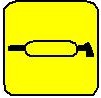 Рисунок 14 – Пиктограмма обозначения точки смазкиОбозначениеНаименованиеКол воОбозначение упаковочного местаПримеча-ниеБДМТ-5х2БДМТ-5х3БДМТ-5х4БДМТ-6х2БДМТ-6х3БДМТ-6х4БДМТ-7х2БДМТ-7х3БДМТ-7х4Борона дисковая модернизированная тяжелая БДМТ-11/2Без упаковкиБДМТ 5-7 00.000 РЭДокументацияРуководство по эксплуатации (с гарантийным талоном)12/2Упакован в пакет из полиэтиле-новой плёнки ГОСТ 10354ПРИЛОЖЕНИЕ АПеречень подшипников каченияКол-во на машинуБДМТ-7х4707070666ПРИЛОЖЕНИЕ АПеречень подшипников каченияКол-во на машинуБДМТ-7х3686868666ПРИЛОЖЕНИЕ АПеречень подшипников каченияКол-во на машинуБДМТ-7х2535353666ПРИЛОЖЕНИЕ АПеречень подшипников каченияКол-во на машинуБДМТ-6х4606060666ПРИЛОЖЕНИЕ АПеречень подшипников каченияКол-во на машинуБДМТ-6х3565656666ПРИЛОЖЕНИЕ АПеречень подшипников каченияКол-во на машинуБДМТ-6х2464646666ПРИЛОЖЕНИЕ АПеречень подшипников каченияКол-во на машинуБДМТ-5х4525252666ПРИЛОЖЕНИЕ АПеречень подшипников каченияКол-во на машинуБДМТ-5х3505050666ПРИЛОЖЕНИЕ АПеречень подшипников каченияКол-во на машинуБДМТ-5х2383838666ПРИЛОЖЕНИЕ АПеречень подшипников каченияКол-во на узелКол-во на узел111222ПРИЛОЖЕНИЕ АПеречень подшипников каченияМесто установкиМесто установкиРежущий узелРежущий узелРежущий узелКаток центральный, катки боковыеКаток центральный, катки боковыеКаток центральный, катки боковыеПРИЛОЖЕНИЕ АПеречень подшипников каченияГОСТГОСТ273652736527365833883388338ПРИЛОЖЕНИЕ АПеречень подшипников каченияОбозначениеОбозначение7508А7509А7509А209209210ПРИЛОЖЕНИЕ БПеречень резинотехнических изделийКол-во на машинуБДМТ-7х4707070706ПРИЛОЖЕНИЕ БПеречень резинотехнических изделийКол-во на машинуБДМТ-7х3686868686ПРИЛОЖЕНИЕ БПеречень резинотехнических изделийКол-во на машинуБДМТ-7х2535353536ПРИЛОЖЕНИЕ БПеречень резинотехнических изделийКол-во на машинуБДМТ-6х4606060606ПРИЛОЖЕНИЕ БПеречень резинотехнических изделийКол-во на машинуБДМТ-6х3565656566ПРИЛОЖЕНИЕ БПеречень резинотехнических изделийКол-во на машинуБДМТ-6х2464646466ПРИЛОЖЕНИЕ БПеречень резинотехнических изделийКол-во на машинуБДМТ-5х4525252526ПРИЛОЖЕНИЕ БПеречень резинотехнических изделийКол-во на машинуБДМТ-5х3505050506ПРИЛОЖЕНИЕ БПеречень резинотехнических изделийКол-во на машинуБДМТ-5х2383838386ПРИЛОЖЕНИЕ БПеречень резинотехнических изделийКол-во на узелКол-во на узел11112ПРИЛОЖЕНИЕ БПеречень резинотехнических изделийМесто установкиМесто установкиРежущий узелРежущий узелРежущий узелРежущий узелКаток центральный, катки боковыеПРИЛОЖЕНИЕ БПеречень резинотехнических изделийГОСТГОСТ8752875298833988338752ПРИЛОЖЕНИЕ БПеречень резинотехнических изделийОбозначениеОбозначениеМанжета1.2-60х85-1Манжета1.2-60х85-1Кольцо058-063-30-1-0Кольцо058-063-30-1-0Манжета2.2-50х70-1